Informatique et Sciences du NumériqueProjet réseau : Mise place d’un réseau étendu Nom : 		Prénom : 		Classe : 		Systèmes d’Informations NumériquesProjet : Mise place d’un réseau étendu.Le contexte Le groupe POLYMOUSSE est spécialisé dans la fabrication et la transformation de mousse de polyuréthanne. Il exerce son activité dans trois secteurs principaux : la literie, l’automobile et l’isolation.Employant quelque 3 000 collaborateurs, le groupe POLYMOUSSE est principalement présent sur le marché français mais il a récemment racheté dans différents pays plusieurs sociétés qui sont devenues des succursales. Par cette action, il a triplé son chiffre d’affaires, doublé ses effectifs et est devenu leader sur le marché européen.La répartition de l’effectif des collaborateurs du groupe est désormais la suivante :France 	: 1 500Espagne	:    800Portugal	:    400Belgique 	:    300Chaque collaborateur pourra disposer d’un accès personnel au système d’information.ProblématiqueCette évolution majeure nécessite de réaliser l’intégration des différents systèmes d’information présents au sein du groupe. Le système d’information (SI) ainsi obtenu doit garantir la disponibilité des applications informatiques dans l’ensemble du groupe.Chaque succursale dispose de :Un serveur web et FTPUn serveur DHCPUn serveur de fichier contenant un dossier partagé en lecture.L’entreprise dispose d’un serveur web et d’un serveur FTP accessible depuis internet et situé dans la DMZ :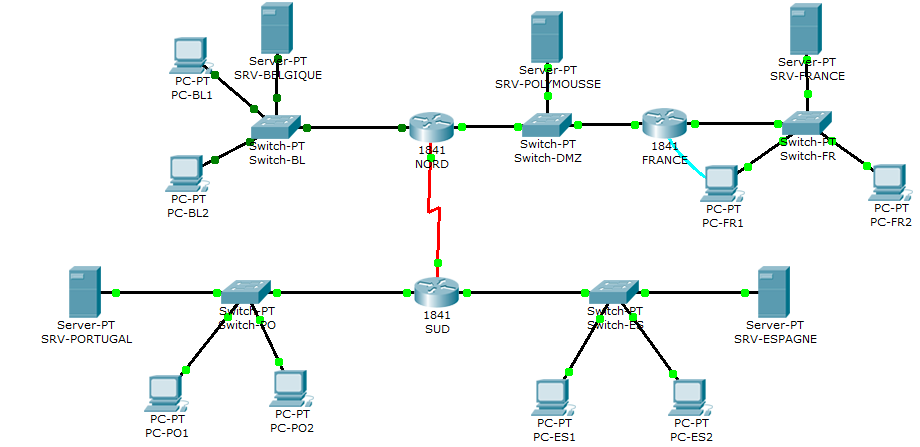 Le réseau de l’entreprise Polymousse est construit autours de l’adresse IP 172.16.0.0/16.La liaison NORD-SUD est matérialisée par une liaison Serial à 8 000 000 baud (bits/sec). Ce réseau inter-routeurs à pour adresse IP 10.10.10.0/30.Le réseau dans la DMZ est construit autours de l’adresse 10.10.10.128/29.Conduite du projetAnalyseLe projet consiste à réaliser un prototype du réseau de l’entreprise Polymousse. Chaque succursale sera réduite à 2 PC clients et un serveur configurés conformément au plan d’adressage définit ci-dessus.Inventaire du matériel nécessaire. Les PC clients sont des stations sous Windows, les serveurs sont des stations sous linux Suse.Inventaire des tâches à accomplir.Il s’agit ici de réaliser la liste des tâches à accomplir pour réaliser le prototype du réseau de l’entreprise.Tâche 1 : Définition du plan d’adressage : Tâche collectiveTâche 2 : Configuration du réseau France :Tâche 3 : Configuration du routeur FRANCE :Définissez sur ce modèle toutes les tâches à accomplir …Répartition des tâchesDescription détaillée de la tâche qui vous est attribuéeDéfinition du plan d’adressageLa définition de la problématique nous impose les contraintes suivantes :Le réseau de l’entreprise Polymousse est construit autours de l’adresse IP 172.16.0.0/16.La liaison NORD-SUD est matérialisée par une liaison Serial à 8 000 000 baud (bits/sec). Ce réseau inter-routeur à pour adresse IP 10.10.10.0/30.Le réseau dans la DMZ est construit autours de l’adresse 10.10.10.128/29.Les réseaux des succursales seront pris dans l’ordre d’importance dans la plage attribuée à l’entreprise.Appuyez-vous sur le travail réalisé en activités pratiques pour définir les plans d’adressage des différentes succursales de l’entreprise :Réseau FRANCERéseau ESPAGNERéseau PORTUGALRéseau BELGIQUERéseau DMZLiaison NORD-SUDFiche de réalisationMatérielNombreCaractéristiquesPC ClientsServeursRouteursSwitchsTâches élémentairesDescriptionInterconnexion des périphériques du réseauConnexion SRV-France, PC-FR1, PC-FR2, Switch-FR, routeur FRANCEConfiguration du serveur SRV-FRANCEConfiguration de l’interface réseau (adresse IP/masque/passerelle)Installation et configuration du service DHCPTest du service DHCPInstallation et configuration du service http (Apache2)Test accès au serveur webInstallation et configuration du service Samba (partage de fichiers)Test d’accès en lecture seule au contenu du dossier FRANCETitreDescriptionConnexion au routeurConnexion PC-FR1 à routeur France par câble consoleConfiguration d’Hyperterminal pour accéder à l’IOS du routeurConfiguration du routeur FRANCEConfiguration du nom du routeur (France)Configuration des interfaces réseau Ethernet0 et FastEthernet0Configuration des routes statiques vers les réseaux Belgique, Espagne, Portugal et liaison NORD-SUDTest de connectivité vers tous les réseauxTâche n°Nom de la tâcheAttribuée à :1Définition du plan d’adressageTous2Configuration du réseau France(2 élèves)3Configuration du routeur FRANCE(2 élèves)4Configuration du réseau Belgique(2 élèves)5Configuration du routeur NORD(2 élèves)6Configuration du serveur SRV-POLYMOUSSE(2 élèves)7Configuration du réseau Portugal(2 élèves)8Configuration du routeur SUD(2 élèves)9Configuration du réseau Espagne(2 élèves)PériphériqueAdresse IPMasque de sous-réseauPasserellePC-FR1PC-FR2SRV-FRANCEEth0 routeur FRANCEPériphériqueAdresse IPMasque de sous-réseauPasserellePC-ES1PC-ES2SRV-ESPAGNEEth0 routeur SUDPériphériqueAdresse IPMasque de sous-réseauPasserellePC-PO1PC-PO2SRV-PORTUGALFa0 routeur SUDPériphériqueAdresse IPMasque de sous-réseauPasserellePC-BE1PC-BE2SRV-BELGIQUEEht0 routeur NORDPériphériqueAdresse IPMasque de sous-réseauPasserellePC-DMZ (optionnel)SRV-POLYMOUSSEFa0 routeur NORDFa0 routeur FRANCEPériphériqueAdresse IPMasque de sous-réseauPasserelleSerial0 routeur NORDSerial0 routeur SUDTâches élémentairesRéussiteRéussiteRéussiteEchecTâches élémentairesSeulen équipeAvec le profDiagnosticObservations : 